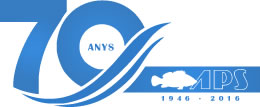 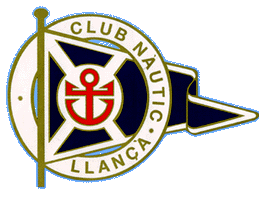 TROFEU ISIDRE SISTARÉ DE PESCA SUBMARINA  3 ABRIL 2015INFORMACIÓ GENERALOrganitza: ASSOCIACIÓ PESCA SUBMARINA APS de Barcelona amb suport de CN LlançàLloc:  CN Port Llançà. Llocs d’aparcament dels participants: parking del Castellar y parking Centre del Port Selectiva Campionat Catalunya Categories Sènior, Veterans i DebutantsPreinscripció obligatòria data inici 21/3/16 finalització dijous 1/4/16 (L’ordre d’inscripció serà l’ordre de la pesada): la inscripció cal fer-la en la web www.fecdas.cat accedint a la intranet i seleccionant l’activitat.Preu: 15€/participant Horaris:7:45  Concentració i  Confirmació Inscripcions (presentació llicencies i pagament inscripció: 15 €)  davant gasolinera CN Llançà.8:40	“Foto de família“ dels participants8:45	Sortida de l’embarcació comunitària9:15	Inici competició,  des de Punta del Claper (Portbou) fins a punta s’Arenella.14:15	Fi de la competició, recollida des de Portbou fins a Punta s’Arenella15:30	Entrada al port de CN Llanca16:00	Pesatge i classificació (front gasolinera)17:30	Lliurament de Trofeus als guanyadorsReglament de la competició: el previst pel Reglament FECDAS vigent per el Campionat de Catalunya Individual de Pesca Submarina.Zona: De punta Claper de Portbou fins a punta s’Arenella de Port de la Selva segons detall al Mapa adjunt. Exclusió zona de platja de Portbou i platja de Llança segons plànols adjuntsMapa Zona i parades bou : publicat a web FECDAS.Captures lliurades a causes solidàries suggerides per CN Llançà.Els participants gaudeixen d’un accés durant el més previ a la competició a rampa amb preu especial de 25€/dia.En cas de vent fort, es podrà limitar la zona de competició En cas de cancel·lació es farà el 10 d’abril. 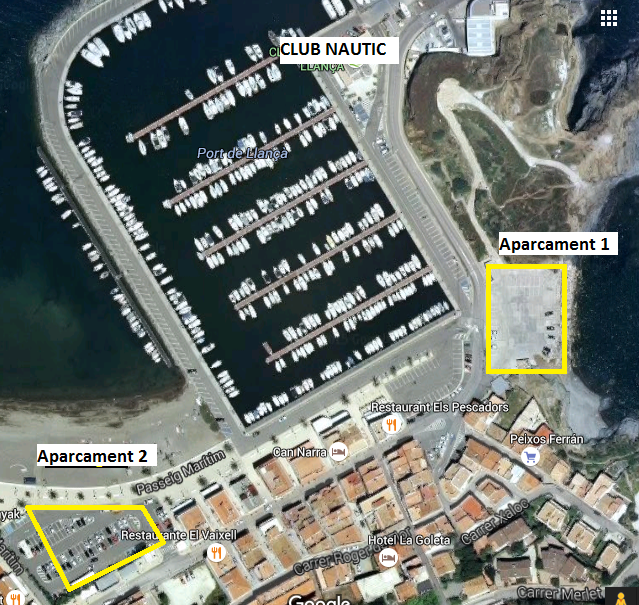 Important: en prioritat es recomana l’ús de l’aparcament 1. Si no hi ha lloc recomanem deixar el material pesat al apartament 1, aparcar a l’aparcament 2 – que ha de servir només per posar-se el vestit. 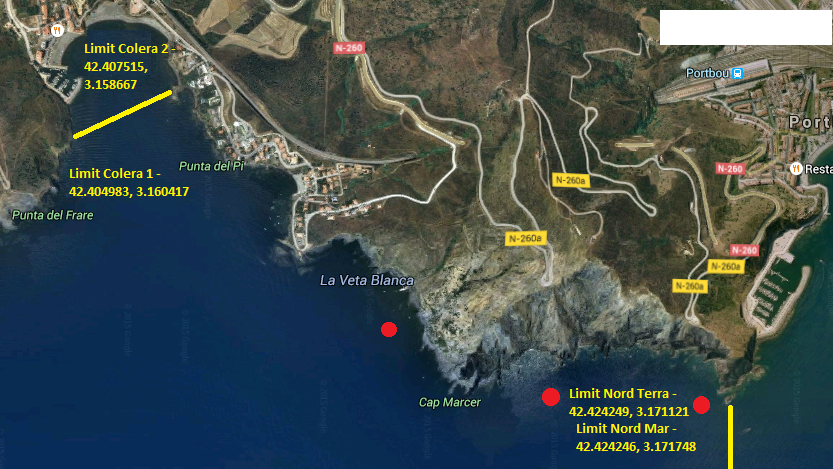 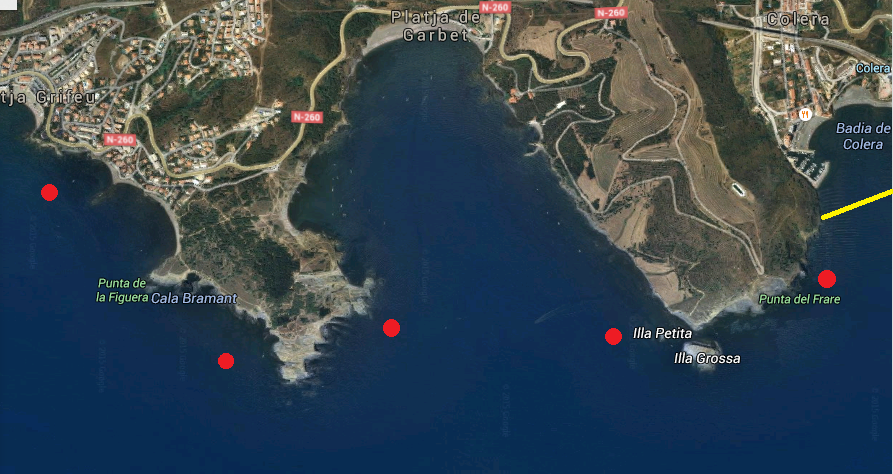 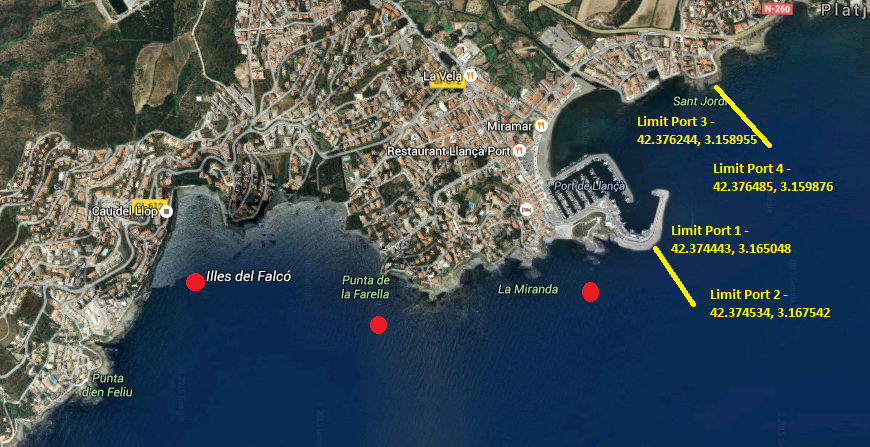 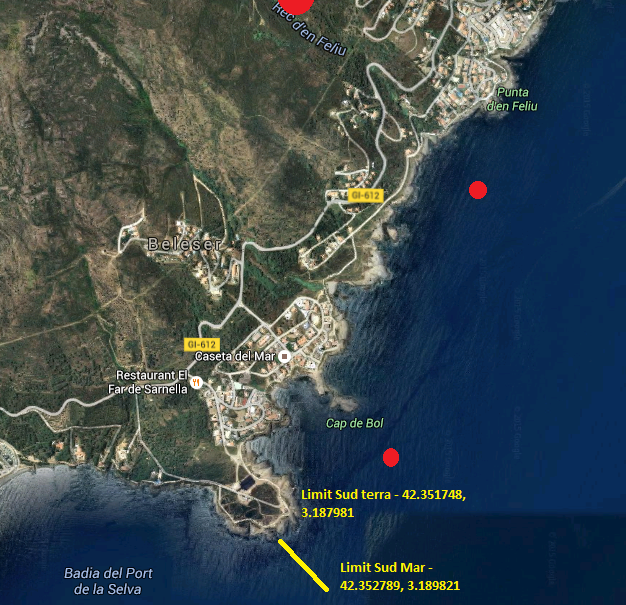 